АДМИНИСТРАЦИЯ ПЛАСТУНОВСКОГО СЕЛЬСКОГО 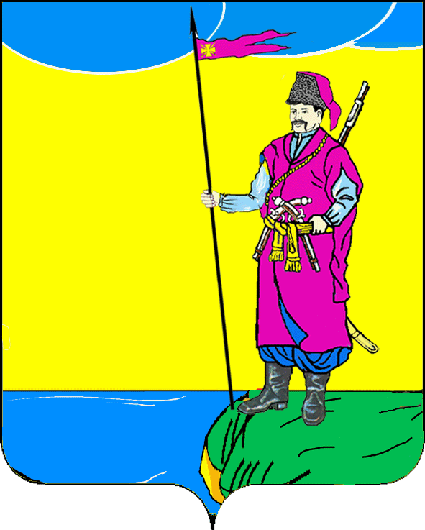 ПОСЕЛЕНИЯ ДИНСКОГО РАЙОНАПОСТАНОВЛЕНИЕАктуальная редакция(изменения № 46 от 21.03.2018 г; № 202 от 01.11.2018 г; № 254 от 27.12.2018 г.; № 159 от 21.08.2019 г.; № 212 от 12.11.2019 г.; № 289 от 31.12.2019 г.; № 37 от 13.02.2020 г.; № 114 от 28.05.2020 г.; № 258 от 13.11.2020 г.; № 286 от 21.12.2020 г.; № 157 от 28.07.2021 г.; № 265 от 12.11.2021 г.; № 301 от 24.12.2021 г.)от  09.08.2017г										№ 170станица ПластуновскаяОб утверждении муниципальной программы Пластуновского сельского поселения Динского района «Комплексное развитие системкоммунальной инфраструктуры» Срок реализации муниципальной программы 2018-2022 годВ соответствии с Федеральным законом от 06.10.2003 г. № 131-ФЗ «Об общих принципах организации местного самоуправления в Российской Федерации», Градостроительным кодексом Российской Федерации, Федеральным законом от 23.112009 г № 261-ФЗ «Об энергосбережении и о повышении энергетической эффективности и о внесении изменений в отдельные законодательные акты Российской Федерации», постановлением Правительства Российской Федерации от 31.12.2009 г № 1225 «О требованиях к региональным и муниципальным программам в области энергосбережения и повышения энергетической эффективности», приказом Министерства регионального развития РФ от 06.05.2011г. №204 «О разработке программ комплексного развития систем коммунальной инфраструктуры муниципальных образований», законом Краснодарского края от 03.03.2010 года № 1912-КЗ «Об энергосбережении и повышении энергетической эффективности в Краснодарском крае», Уставом Пластуновского сельского поселения Динского, а также постановлением администрации Пластуновского сельского поселения Динского района от 1 августа 2014 года № 257 «Об утверждении Порядка принятия решения о разработке, формирования, реализации и оценки эффективности реализации муниципальных программ муниципального образования Пластуновское сельское поселение Динского района» (с изменениями от 05.08.2015г №366, от 18.08.2016г №336, от 16.06.2017г №116), по результатам общественных обсуждений,  п о с т а н о в л я ю:            1.Утвердить муниципальную программу муниципального образования Пластуновское сельское поселение Динского района «Комплексное развитие систем коммунальной инфраструктуры» (прилагается).2. Опубликовать настоящее постановление в газете «Пластуновские известия» и на официальном сайте администрации.            3.Признать утратившим силу постановление администрации Пластуновского сельского поселения  № 151 от 12.07.2017г «Об утверждении муниципальной программы Пластуновского сельского поселения Динского района «Комплексное развитие систем коммунальной инфраструктуры»4.  Контроль  исполнения настоящего постановления оставляю за собой.5. Постановление вступает в силу со дня его  официального опубликования.Глава администрацииПластуновскогосельского поселения							С.К.ОлейникМуниципальная программа муниципального образования Пластуновское сельское поселение Динского района «Комплексное развитие систем коммунальной инфраструктуры»ПАСПОРТмуниципальной программы «Комплексное развитие систем коммунальной инфраструктуры» 1. Характеристика текущего состояния соответствующей сферы социально-экономического развития Пластуновскогосельского поселения Динского районаОдним из основополагающих условий развития поселения является комплексное развитие систем жизнеобеспечения. Этапом, предшествующим разработке основных мероприятий Программы комплексного развития систем коммунальной инфраструктуры, является проведение анализа и оценки социально-экономического и территориального развития сельского поселения. Программа комплексного развития систем коммунальной инфраструктуры предусматривает обеспечение коммунальными ресурсами земельных участков, отведенных под перспективное строительство жилья, повышение качества предоставления коммунальных услуг, стабилизацию и снижение удельных затрат в структуре тарифов и ставок оплаты для населения, создание условий, необходимых для привлечения организаций различных организационно-правовых форм к управлению объектами коммунальной инфраструктуры, а также инвестиционных средств внебюджетных источников для модернизации объектов коммунальной инфраструктуры. Программа направлена на обеспечение надежного и устойчивого обслуживания потребителей коммунальными услугами, снижение износа объектов коммунальной инфраструктуры, модернизацию этих объектов путем внедрения ресурсоэнергосберегающих технологий, разработку и внедрение мер по стимулированию эффективного и рационального хозяйствования организаций коммунального комплекса, привлечение средств внебюджетных инвестиционных ресурсов. Повышение эффективности использования топливно-энергетических ресурсов на современном этапе является одной из важнейших стратегических задач социально-экономического развития России и приоритетным в экономической политике Пластуновского сельского поселения. Повышение энергоэффективности снизит риски и затраты, связанные с высокой энергоемкостью экономики.              Федеральным законом  от 23.11.2009 г.  № 261-ФЗ «Об энергосбережении и о повышении энергетической эффективности»  (далее – Закон № 261-ФЗ) определено, что все бюджетные учреждения:- должны быть оснащены приборами учета используемой воды, тепловой энергии, электрической энергии ;- обязаны провести обязательное энергетическое обследование, по результатам которого должен быть составлен энергетический паспорт;- обязаны выполнять требования энергетической эффективности зданий и сооружений;- обязаны размещать заказы для государственных и муниципальных нужд с учетом требований энергетической эффективности товаров, работ, услуг.       Механизмами  реализации потенциала энергосбережения в учреждении должны стать:- проведение мероприятий по энергосбережению и повышению энергетической эффективности;- организация постоянного мониторинга эффективности использования энергоресурсов;- стимулирование работников в повышении энергоэффективности;- информационно-пропагандистские меры.       Анализ сложившейся ситуации показывает, что ветхость оборудования и сетей  приводит к значительным потерям энергоресурсов (до 70 %), поэтому необходимость реализации муниципальной программы является важнейшей задачей для функционирования коммунальной сферы поселения.2. Цели, задачи и целевые показатели  муниципальной программыОсновной целью муниципальной программы является: Достижение цели и решение основных задач программы требует реализации долгосрочного комплекса взаимоувязанных направлений:-    повышение энергоэффективности в теплоснабжении и коммунальном хозяйстве;-        повышение энергоэффективности в бюджетной сфере;-    расширение использования возобновляемых источников энергии;- нормативно-законодательное, ресурсное, организационное и информационное обеспечение деятельности по повышению энергоэффективности;-  проведение энергетических обследований предприятий с муниципальным участием, муниципальных учреждений;- оснащение объектов предприятий с муниципальным участием, муниципальных учреждений,  приборами учета и регулирование расхода энергоресурсов;- внедрение новых технологических решений, предусматривающих снижение потребления ресурсов и их потерь, в системах коммунальной инфраструктуры;       Стимулирование   бюджетных  учреждений  к  заключению  договоров, направленных  на рациональное использование энергоресурсов в бюджетной сфере, осуществляется  путем  установления  муниципальных заданий, использования сэкономленных в  результате энергосбережения бюджетных средств  на  капитальный  и  текущий  ремонт, закупку технологического оборудования  компьютерной  техники  и  инвентаря  для  нужд бюджетных учреждений, а также на премирование персонала. Использование механизма муниципальных  заданий  позволяет ввести обязательные для выполнения бюджетными  учреждениями  задания  по  снижению  энергопотребления как одного из показателей качества оказываемых ими услуг.       Мероприятия муниципальной программы и объемы ее финансирования уточняются ежегодно при  формировании проекта бюджета Пластуновского сельского поселения на соответствующий финансовый год.Техническое состояние коммунальной инфраструктуры морально и физически устарело. Существующие сети, оборудование, сооружения значительно изношены, неэффективны и в основном не соответствуют требованиям гарантированного, устойчивого и экономически эффективного предоставления коммунальных услуг.Процент износа инженерных коммуникаций в целом составляет: тепловые сети -20 %, водопроводные – 86,9 %. Работы по ремонту инженерных сетей и оборудования планируются исходя из наличия финансовых средств, а не из расчетной годовой потребности в указанных работах, планово-предупредительный ремонт уступил место аварийно-восстановительным работам, затраты на которые в 2-3 раза выше. Поэтому остается не решенной проблема улучшения технического состояния тепловых и водопроводных сетей, и, как следствие, аварии и нарушения в режиме работы коммунального хозяйства.     Муниципальная программа направлена на модернизацию и обновление коммунальной инфраструктуры Пластуновского сельского поселения, снижение эксплуатационных затрат, устранение причин возникновения аварийных ситуаций, угрожающих жизнедеятельности человека, улучшение качества окружающей среды.Техническое состояние сетей теплоснабжения поселения обуславливается сроком эксплуатации.Таким образом, основными проблемами системы теплоснабжения Пластуновского сельского поселения  является:1. Низкая выработка тепловой энергии в котельных.2. Растущий моральный износ оборудования.3. Большой процент износа объектов теплоснабжения (сетей).4. Отсутствие приборов учета тепловой энергии на объектах теплопотребления.   5. Недостаточное количество профессионально подготовленных специалистов.          В рамках муниципальной программы в приоритетном порядке предусматривается оснащение установка приборов учёта - одно из важнейших условий реформирования коммунального комплекса. Энергосберегающая политика государства основана на принципах обязательности учета юридическими лицами производимых или расходуемых ими энергетических ресурсов, а также учета физическими лицами получаемых ими энергетических ресурсов. Указанная политика установлена Федеральным законом от 23.11.2009г. № 261-ФЗ «Об энергосбережении и о повышении энергетической эффективности и о внесении изменений в отдельные законодательные акты Российской Федерации». Вместе с тем, в установке приборов учёта потребления коммунальных ресурсов, в первую очередь, заинтересованы потребители. Планируется выполнение следующих мероприятий:Выполнение данных программных мероприятий позволит снизить расходы пользователей на оплату потребленной тепловой и электрической энергии, холодной воды за счет установки приборов учета на отапливаемых объектах на 10 – 50 %.  Реализация муниципальной программы позволит повысить надежность работы энергетического комплекса и обеспечить бесперебойное и качественное снабжение  тепловой  энергией, холодной водой.Срок реализации  программы  2018-2022 годы.3. Обоснование ресурсного обеспечения муниципальной программыФинансирование мероприятий муниципальной программы предусматривается осуществлять за счет средств местного бюджета с привлечением средств краевого бюджета.Объем финансовых ресурсов, предусмотренных на реализацию муниципальной программы, составляет 43 074,1 тыс. рублей, в том числе:из средств местного бюджета – 21 276,65 тыс. рублей,из средств краевого бюджета – 21 797,5 тыс. рублей,в том числе по годам:2018 год – 2 898,1 тыс. рублей из средств местного бюджета;2019 год – 5 884,8 тыс. рублей, в том числе: местный бюджет – 4 048,1 тыс. рублей, краевой бюджет – 1 836,7 тыс. рублей;2020 год – 14 889,2 тыс. рублей, в том числе: местный бюджет – 5 860,3 тыс. рублей, краевой бюджет – 9 028,9 тыс. рублей;2021 год – 15 902,0 тыс. рублей,в том числе: местный бюджет – 4 970,1 тыс. рублей, краевой бюджет – 10 931,9 тыс. рублей;2022 год – 3 500,0 тыс. рублей из средств  местного бюджета;4.Основные критерии и ожидаемые результаты от реализации муниципальной программы Основными критериями выполнения программы являются следующиеРезультатами реализации программы будут являться:1.Обеспечение содержания и ремонта объектов коммунальной инфраструктуры Пластуновского сельского поселения2.Повышение качества освещенности улиц населенных пунктов поселения.3.Обеспечение бесперебойной работы объектов коммунальной инфраструктуры. 4.Замена изношенного, морально и физически устаревшего оборудования и инженерных коммуникаций; 5.Снижение затратной части на оплату газопроводов ШГРП.5. Методика оценки эффективности реализации муниципальной программыОценка эффективности реализации муниципальной программы проводится ежегодно. Результаты оценки эффективности реализации муниципальной программы представляются ее координатором в составе ежегодного доклада о ходе реализации муниципальной программы и оценке эффективности ее реализации.5.2. Оценка эффективности реализации муниципальной программы осуществляется в два этапа.5.2.1. На первом этапе осуществляется оценка эффективности реализации каждой из подпрограмм, входящих в состав муниципальной программы, и включает:оценку степени реализации мероприятий подпрограмм  и достижения ожидаемых непосредственных результатов их реализации;оценку степени соответствия запланированному уровню бюджетных расходов;оценку эффективности использования финансовых средств;оценку степени достижения целей и решения задач подпрограмм, входящих в муниципальную программу (далее - оценка степени реализации подпрограммы).5.2.2. На втором этапе осуществляется оценка эффективности реализации муниципальной программы в целом, включая оценку степени достижения целей и решения задач муниципальной программы.Оценка степени реализации мероприятий подпрограмм  и достижения ожидаемых непосредственных результатов их реализации.5.3.1. Степень реализации мероприятий оценивается для каждой подпрограммы, как доля мероприятий выполненных в полном объеме по следующей формуле:СРм = Мв / М, где:                                           (1)СРм - степень реализации мероприятий;Мв- количество мероприятий, выполненных в полном объеме, из числа мероприятий, запланированных к реализации в отчетном году;М - общее количество мероприятий, запланированных к реализации в отчетном году.5.3.2. Мероприятие может считаться выполненным в полном объеме при достижении следующих результатов:- мероприятие, результаты которого оцениваются на основании числовых (в абсолютных или относительных величинах) значений показателя непосредственного результата реализации мероприятия (далее - результат), считается выполненным в полном объеме, если фактически достигнутое его значение составляет не менее 95% от запланированного и не хуже, чем значение показателя результата, достигнутое в году, предшествующем отчетному, с учетом корректировки объемов финансирования по мероприятию.В том случае, когда для описания результатов реализации мероприятия используется несколько показателей, для оценки степени реализации мероприятия используется среднее арифметическое значение отношений фактических значений показателей к запланированным значениям, выраженное в процентах;- мероприятие, предусматривающее оказание муниципальных услуг (выполнение работ) на основании муниципальных заданий, финансовое обеспечение которых осуществляется за счет средств районного бюджета, считается выполненным в полном объеме в случае выполнения сводных показателей муниципальных заданий по объему (качеству) муниципальных услуг (работ) в соответствии с соглашением о порядке и условиях предоставления субсидии на финансовое обеспечение выполнения муниципального задания, заключаемого муниципальным бюджетным учреждением муниципального образования Динской район;- по иным мероприятиям результаты реализации могут оцениваться как достижение или не достижение качественного результата.5.4. Оценка степени соответствия запланированному уровню бюджетных расходов.5.4.1. Степень соответствия запланированному уровню бюджетных расходов оценивается для каждой подпрограммы как отношение фактически произведенных в отчетном году расходов на их реализацию к плановым значениям по следующей формуле:Суз = Зф / Зп, где:                                      (2)    ССуз - степень соответствия запланированному уровню расходов;Зф - фактические расходы на реализацию подпрограммы в отчетном году;Зп- объемы финансовых средств, предусмотренные на реализацию соответствующей подпрограммы на отчетный год в соответствии с действующей на момент проведения оценки эффективности реализации редакцией муниципальной программы.5.5. Оценка эффективности использования финансовых средств. 5.5.1. Эффективность использования финансовых средств рассчитывается для каждой подпрограммы как отношение степени реализации мероприятий к степени соответствия запланированному уровню расходов по следующей формуле:Эис = СРм / ССуз, где:                                     (3)  Эис - эффективность использования финансовых средств;СРм - степень реализации мероприятий (1);ССуз - степень соответствия запланированному уровню расходов (2).5.6. Оценка степени достижения целей и решения задач подпрограммы. 5.6.1. Для оценки степени достижения целей и решения задач (далее - степень реализации) подпрограммы определяется степень достижения плановых значений каждого целевого показателя, характеризующего цели и задачи подпрограммы.5.6.2. Степень достижения планового значения целевого показателя рассчитывается по следующей формуле:СДп/ппз= ЗПп/пф/ ЗПп/пп,   где                                (4)СДп/ппз- степень достижения планового значения целевого показателя подпрограммы;ЗПп/пф- значение целевого показателя подпрограммы  фактически достигнутое на конец отчетного периода;ЗПп/пп- плановое значение целевого показателя подпрограммы.5.6.3. Степень реализации подпрограммы рассчитывается по формуле:СРп/п = (СДп/ппз1 + СДп/ппз2 + …+ СДп/ппзn)/n, где:                  (5)СРп/п- степень реализации подпрограммы;СДп/ппз- степень достижения планового значения целевого показателя подпрограммы;n - количество целевых показателей подпрограммы.При использовании данной формулы в случаях, если СДп/ппз>1, его значение принимается равным 1.5.7. Оценка эффективности реализации подпрограммы.5.7.1. Эффективность реализации подпрограммы оценивается в зависимости от значений оценки степени реализации подпрограммы и оценки эффективности использования финансовых средств по следующей формуле:ЭРп/п= СРп/п * Эис, где:                                    (6)ЭРп/п- эффективность реализации подпрограммы;СРп/п- степень реализации подпрограммы (5);Эис - эффективность использования финансовых средств (3).5.7.2. Эффективность реализации подпрограммы признается высокой в случае, если значение ЭРп/п составляет не менее 0,90.Эффективность реализации подпрограммы признается средней в случае, если значение ЭРп/п составляет не менее 0,80.Эффективность реализации подпрограммы  признается удовлетворительной в случае, если значение ЭРп/п составляет не менее 0,70.В остальных случаях эффективность реализации подпрограммы признается неудовлетворительной.5.8. Оценка степени достижения целей и решения задач муниципальной программы.5.8.1. Для оценки степени достижения целей и решения задач (далее - степень реализации) муниципальной программы определяется степень достижения плановых значений каждого целевого показателя, характеризующего цели и задачи муниципальной программы.5.8.2. Степень достижения планового значения целевого показателя, характеризующего цели и задачи муниципальной программы, рассчитывается по следующей формуле:СДмппз = ЗПмпф / ЗПмпп, где                                  (7)СДмппз - степень достижения планового значения целевого показателя, характеризующего цели и задачи муниципальной программы;ЗПмпф - значение целевого показателя, характеризующего цели и задачи муниципальной программы, фактически достигнутое на конец отчетного периода;ЗПмпп - плановое значение целевого показателя, характеризующего цели и задачи муниципальной программы.5.8.3. Степень реализации муниципальной программы рассчитывается по формуле:СРмп= (СДмппз1 + СДмппз2 + … + СДмппзm) / m, где:              (8)СРмп - степень реализации муниципальной программы;СДмппз - степень достижения планового значения целевого показателя, характеризующего цели и задачи муниципальной программы (7);m- количество целевых показателей, характеризующих цели и задачи муниципальной программы.При использовании данной формулы в случаях, если СДмппз>1, его значение принимается равным 1.5.9. Оценка эффективности реализации муниципальной программы.5.9.1. Эффективность реализации муниципальной программы оценивается в зависимости от значений оценки степени реализации муниципальной программы и оценки эффективности реализации входящих в нее подпрограмм по следующей формуле:ЭРмп= 0,5*СРмп + 0,5*(ЭРп/п1*k1 + ЭРп/п2*k2 + …+ЭРп/пj*kj), где:ЭРмп - эффективность реализации муниципальной программы;СРмп - степень реализации муниципальной программы (8);ЭРп/п- эффективность реализации подпрограммы (6);k1, k2,…,kj - коэффициенты значимости подпрограммы для достижения целей муниципальной программы, определяемый в методике оценки эффективности реализации муниципальной программы ее координатором. По умолчанию коэффициент значимости определяется по формуле:kj = Фj / Ф, где:Фj - объем фактических расходов (кассового исполнения) на реализацию j-той подпрограммы  в отчетном году;Ф - объем фактических расходов (кассового исполнения) на реализацию муниципальной программы.5.9.2. Эффективность реализации муниципальной программы признается высокой в случае, если значение ЭРмп составляет не менее 0,90.Эффективность реализации муниципальной программы признается средней в случае, если значение ЭРмп, составляет не менее 0,80.Эффективность реализации муниципальной программы признается удовлетворительной в случае, если значение ЭРмп составляет не менее 0,70.В остальных случаях эффективность реализации муниципальной программы признается неудовлетворительной.6. Механизм реализации муниципальной программы Текущее управление муниципальной программы осуществляет координатор муниципальной программы - Отдела ЖКХ, земельных и имущественных отношений администрации Пластуновского сельского поселения Динского района.Координатор муниципальной программы в процессе реализации муниципальной программы:принимает решение о внесении в установленном порядке изменений в муниципальную программу и несет ответственность за достижение целевых показателей муниципальной программы;обеспечивает разработку и реализацию муниципальной программы;осуществляет мониторинг и анализ отчетов реализации соответствующих мероприятий подпрограммы;проводит оценку эффективности муниципальной программы;готовит годовой отчет о ходе реализации муниципальной программы;организует информационную и разъяснительную работу, направленную на освещение целей и задач муниципальной программы;размещает информацию о ходе реализации и достигнутых результатах муниципальной программы на официальном сайте в сети «Интернет»;формирует и утверждает сетевой план-график реализации мероприятий муниципальной программы;осуществляет контроль за выполнением сетевых планов-графиков и ходом реализации муниципальной программы в целом;представляет ежегодный доклад о ходе реализации муниципальной программы;осуществляет иные полномочия, установленные муниципальной программой.Ежегодно, до 1 марта года, следующего за отчетным, координатор муниципальной программы направляет в финансовый отдел администрации Пластуновского сельского поселения доклад о ходе выполнения программных мероприятий и эффективности использования финансовых средств.Доклад должен содержать:сведения о фактических объемах финансирования муниципальной программы в целом и по каждому отдельному мероприятию муниципальной программы в разрезе источников финансирования;сведения о фактическом выполнении программных мероприятий с указанием причин их невыполнения или неполного выполнения;сведения о соответствии фактически достигнутых показателей реализации муниципальной программы показателям, установленным при утверждении программы;сведения о соответствии достигнутых результатов фактическим затратам на реализацию муниципальной программы.Ежеквартально, до 25 го числа, следующего за отчетным (за исключением отчетного периода за год), координатор муниципальной программы представляет в финансовый отдел администрации Пластуновского сельского поселения отчетность об объемах и источниках финансирования муниципальной программы в разрезе мероприятий. В случае расхождений между плановыми и фактическими значениями объемов финансирования и показателей эффективности муниципальной программы координатором муниципальной программы проводится анализ факторов и указываются причины, повлиявшие на такие расхождения.Реализация мероприятий, по которым предусмотрено финансирование, осуществляется на основе муниципальных контрактов (договоров) на поставку товаров, выполнение работ, оказание услуг для муниципальных нужд, а также путем предоставления субсидий администрации Пластуновского сельского поселения.Порядок определения объема и условия предоставления субсидий администрации Пластуновского сельского поселения устанавливается постановлением администрации Пластуновского сельского поселения.Начальник  отдела ЖКХ,  земельных и имущественныхотношений                                                                                            	К.Г.ЗименкоПРИЛОЖЕНИЕ к постановлению администрации Пластуновского сельского поселения Динского районаот 09.08.2017г №  170Координатор муниципальной программыОтдела ЖКХ, земельных и имущественных отношений администрации Пластуновского сельского поселения Динского районаУчастники муниципальной программыАдминистрация Пластуновского сельского поселения Динского районаМООО «Пластуновское ЖКХ»Ведомственные целевые программыне предусмотреныЦели муниципальной программыОбеспечение надежной и стабильной поставки  коммунальных ресурсов с использованием энерго эффективных технологий и оборудования.Реконструкция и модернизация систем коммунальной инфраструктуры.Задачи муниципальной программыИнженерно-техническая оптимизация систем коммунальной инфраструктуры. Повышение надежности систем коммунальной инфраструктуры. Обеспечение более комфортных условий проживания населения сельского поселения. Повышение качества предоставляемых ЖКУ. Снижение потребление энергетических ресурсов. Снижение потерь при поставке ресурсов потребителям. Решение проблемы повышения энергетической эффективности предприятий и учреждений Пластуновского сельского поселения. Сокращение расхода бюджетных средств на оплату за энергоресурсы.Перечень целевых показателей муниципальной программы1.Обслуживание газопровода и ШГРП по ул.Морозова.2.Реконструкция систем водоснабжения.3.Подготовка предприятий коммунального хозяйства Пластуновского сельского поселения Динского района к работе в зимний период4.Содержание и ремонт уличного освещения Этапы и сроки реализациимуниципальной программы2018 - 2022 годыэтапы не предусмотреныОбъемы бюджетных ассигнований муниципальной программыОбъем финансовых ресурсов, предусмотренных на реализацию муниципальной программы, составляет 43 074,1 тыс. рублей, в том числе:из средств местного бюджета – 21 276,6 тыс. рублей,из средств краевого бюджета – 21 797,5 тыс. рублей,в том числе по годам:2018 год – 2 898,1 тыс. рублей из средств местного бюджета;2019 год – 5 884,8 тыс. рублей, в том числе: местный бюджет – 4 048,1 тыс. рублей, краевой бюджет – 1 836,7 тыс. рублей;2020 год – 14 889,2 тыс. рублей, в том числе: местный бюджет – 5 860,3 тыс. рублей, краевой бюджет – 9 028,9 тыс. рублей;2021 год – 15 902,0 тыс. рублей,в том числе: местный бюджет – 4 970,1 тыс. рублей, краевой бюджет – 10 931,9 тыс. рублей;2022 год – 3 500,0 тыс. рублей из средств  местного бюджетаКонтроль за выполнениеммуниципальной программыадминистрация Пластуновского сельского поселения Динского района  N
п/пНаименование показателяЕдиница измере-нияИсточник финанси-рования2018  год2019  год2020  год2021 год2022 год1234567891.Мероприятия  по обслуживанию ШГРП:1.Газопровод выс.и низ.давл и ШГРП по ул.МорозоваТыс.руб.Местныйбюджет100,00,00,00,00,02.Содержание и ремонт уличного освещения. Приобретение фонарей. Оплата коммунальных услуг уличного освещения.Тыс.руб.Местныйбюджет1948,11 957,81 916,62 176,22 300,03.Подготовка предприятий коммунального хозяйства Пластуновского сельского поселения Динского района к работе в зимний период, в том числе возмещение затрат по реконструкции, модернизации, капитальному и текущему ремонту систем теплоснабженияТыс.руб.Местныйбюджет800,0529,0500,0362,0200,04.Реконструкция систем водоснабжения :1. Изготовление смет, схем водоснабжения;2. Капитальный ремонт и ремонт систем водоснабжения;3. Прочие затраты в сфере водоснабжения;Тыс.руб.Местныйбюджет50,01 283,31 755,1282,3100,05. Мероприятия  по обслуживанию ШГРП и газопроводов высокого и низкого давленияТыс.руб.Местныйбюджет0,050,0121,4105,8100,0Энергосбережение и повышение энергетической эффективности использования электрической энергии при эксплуатации объектов наружного освещения на территории станицы Пластуновской Динского района Краснодарского краяТыс.руб.Местныйбюджет0,01,0478,9694,8800,06.Развитие систем водоснабжения на территории Пластуновского сельского поселения Динского районаТыс.руб.Краевойбюджет0,01836,79 028,910 931,90,06.Развитие систем водоснабжения на территории Пластуновского сельского поселения Динского районаТыс.руб.Местныйбюджет0,0227,0968,31 217,00,06.ИтогоТыс.руб.-0,02063,79 997,212 148,90,06.В том числе:6.Капитальный ремонт водопроводной сети по ул.Чернышевского от ул.Калинина до жилого дома №27 в ст.ПластуновскойТыс.руб.-0,0147,90,00,00,06.Капитальный ремонт водопроводной сети по ул.Чернышевского от жилого дома №27 до ул.Ленина в ст.ПластуновскойТыс.руб.-0,0113,20,00,00,06.Капитальный ремонт водопроводной сети по ул.Краснодарской от ул.Сквозной до жилого дома №67 в ст.ПластуновскойТыс.руб.-0,0147,40,00,00,06.Капитальный ремонт водопроводной сети по ул.Кирова от ул.Красной до жилого дома №64 в ст.ПластуновскойТыс.руб.-0,0189,50,00,00,06.Капитальный ремонт водопроводной сети по ул.Кирова от жилого дома № 64 до жилого дома № 76/1 в ст.ПластуновскойТыс.руб.-0,0135,90,00,00,06.Капитальный ремонт водопроводной сети по ул.Пролетарской от жилого дома № 189 до ул.Черноморской в ст.ПластуновскойТыс.руб.-0,0113,50,00,00,06.Капитальный ремонт водопроводной сети по ул.Краснодарской от ул.Колхозной до ул.Черноморской в ст.ПластуновскойТыс.руб.-0,0147,90,00,00,06.Капитальный ремонт водопроводной сети по ул.Кирова от жилого дома № 76/1 до ул.Ленина в ст.ПластуновскойТыс.руб.-0,0108,00,00,00,06.Капитальный ремонт водопроводной сети по ул.Пролетарской от жилого дома № 175 до жилого дома № 189 в ст.ПластуновскойТыс.руб.-0,0172,40,00,00,06.Капитальный ремонт водопроводной сети по ул.Пролетарской от жилого дома №102 до жилого дома №106 в ст.ПластуновскойТыс.руб.-0,0113,20,00,00,06.Капитальный ремонт водопроводной сети по ул.Пролетарской от жилого дома №106 до жилого дома №108 в ст.ПластуновскойТыс.руб.-0,0146,00,00,00,06.Капитальный ремонт водопроводной сети по ул.Красной от жилого дома №251 до ул.Черноморской в ст.ПластуновскойТыс.руб.-0,0149,10,00,00,06.Капитальный ремонт водопроводной сети по ул. Красной от ул. Сквозной до жилого дома №235 в ст. ПластуновскойТыс.руб.-0,0174,10,00,00,06.Капитальный ремонт водопроводной сети по ул.Красной от жилого дома № 235 до жилого дома № 247 в ст.ПластуновскойТыс.руб.-0,0205,80,00,00,06.Капитальный ремонт водопроводной сети по ул.Красной от жилого дома №250 до жилого дома №236 "А" в ст.ПластуновскойТыс.руб.-0,00,0404,60,00,06.Капитальный ремонт водопроводной сети по ул.Красной от жилого дома №236 "А" до жилого дома №224 в ст.ПластуновскойТыс.руб.-0,00,0418,60,00,06.Капитальный ремонт водопроводной сети по ул.Красной от жилого дома №224 до жилого дома №212 в ст.ПластуновскойТыс.руб.-0,00,0443,90,00,06.Капитальный ремонт водопроводной сети по ул.Красной от земельного участка с кадастровым номером 23:07:0601033:80 до нежилого помещения №190 в ст.ПластуновскойТыс.руб.-0,00,0330,20,00,06.Капитальный ремонт водопроводной сети по ул.Красной от жилого дома №212 до жилого дома №200 в ст.ПластуновскойТыс.руб.-0,00,0458,60,00,06.Капитальный ремонт водопроводной сети по ул.Красной от ул.Комсомольской до жилого дома №158 "А" в ст.ПластуновскойТыс.руб.-0,00,0571,80,00,06.Капитальный ремонт водопроводной сети по ул.Красной от дома №102 до дома №92 в ст.ПластуновскойТыс.руб.-0,00,0620,30,00,06.Капитальный ремонт водопроводной сети по ул.Красной от дома №148 до дома №128 в ст.ПластуновскойТыс.руб.-0,00,0570,30,00,06.Капитальный ремонт водопроводной сети по ул.Красной от дома №116 до дома №102 в ст.ПластуновскойТыс.руб.-0,00,0558,10,00,06.Капитальный ремонт водопроводной сети по ул.Красной от жилого дома №158 «А» до жилого дома №148 в ст.ПластуновскойТыс.руб.-0,00,0719,60,00,06.Капитальный ремонт водопроводной сети по ул.Красной от дома №76 до нежилого помещения №60 в ст.ПластуновскойТыс.руб.-0,00,0848,60,00,06.Капитальный ремонт водопроводной сети по ул.Красной от дома №128 до дома №116 в ст.ПластуновскойТыс.руб.-0,00,0565,50,00,06.Капитальный ремонт водопроводной сети по ул.Красной от дома №92 до дома №76 в ст.ПластуновскойТыс.руб.-0,00,0712,30,00,06.Капитальный ремонт водопроводной сети по ул.Красной от дома №48 до дома №34 в ст.ПластуновскойТыс.руб.-0,00,0738,60,00,06.Капитальный ремонт водопроводной сети по ул.Красной от нежилого помещения №20 «А» до жилого дома №20 в ст.ПластуновскойТыс.руб.-0,00,0635,00,00,06.Капитальный ремонт водопроводной сети по ул.Красной от дома №34 до дома №26 в ст.ПластуновскойТыс.руб.-0,00,0799,50,00,06.Капитальный ремонт водопроводной сети по ул.Красной от нежилого помещения №60 до жилого дома №48 в ст.ПластуновскойТыс.руб.-0,00,0601,70,00,06.Капитальный ремонт водопроводной сети по ул. Базарной от жилого дома № 77 «А» до жилого дома № 87 в ст.ПластуновскойТыс.руб.-0,00,00,0381,40,06.Капитальный ремонт водопроводной сети по ул. Базарной от жилого дома № 19 до жилого дома № 27 в ст.ПластуновскойТыс.руб.-0,00,00,0552,70,06.Капитальный ремонт водопроводной сети по ул. Базарной от жилого дома № 41 до ул. Сквозной в ст.ПластуновскойТыс.руб.-0,00,00,0387,20,06.Капитальный ремонт водопроводной сети по ул. Калинина от дома № 61 до дома № 59 в ст.ПластуновскойТыс.руб.-0,00,00,0564,60,06.Капитальный ремонт водопроводной сети по ул. Черноморской от жилого дома № 14 до жилого дома № 26 в ст. ПластуновскойТыс.руб.-0,00,00,0447,70,06.Капитальный ремонт водопроводной сети по ул. Калинина от ул. Исполкомовской до жилого дома № 61 в ст.ПластуновскойТыс.руб.-0,00,00,0395,00,06.Капитальный ремонт водопроводной сети по ул. Базарной от жилого дома № 87 до ул. Черноморской в ст.ПластуновскойТыс.руб.-0,00,00,0367,40,06.Капитальный ремонт водопроводной сети по ул. Базарной от жилого дома № 59 до жилого дома № 77 «А» в ст.ПластуновскойТыс.руб.-0,00,00,0532,50,06.Капитальный ремонт водопроводной сети по ул. Базарной от жилого дома № 14 до жилого дома № 20 в ст.ПластуновскойТыс.руб.-0,00,00,0563,30,06.Капитальный ремонт водопроводной сети по ул. Черноморской от ул. Базарной до жилого дома № 14 в ст. ПластуновскойТыс.руб.-0,00,00,0416,00,06.Капитальный ремонт водопроводной сети по ул. Базарной от ул. Мира до жилого дома № 14 в ст.ПластуновскойТыс.руб.-0,00,00,0523,90,06.Капитальный ремонт водопроводной сети по ул. Базарной от жилого дома № 125 до жилого дома № 143 в ст.ПластуновскойТыс.руб.-0,00,00,0527,00,06.Капитальный ремонт водопроводной сети по ул. Театральной от дома № 64 до ул. Черноморской в ст.ПластуновскойТыс.руб.-0,00,00,0437,40,06.Капитальный ремонт водопроводной сети по ул. Базарной от ул. Сквозной до жилого дома № 59 в ст. ПластуновскойТыс.руб.-0,00,00,0639,40,06.Капитальный ремонт водопроводной сети по ул. Солдатской от ул. Калинина до жилого дома № 37 в ст. ПластуновскойТыс.руб.-0,00,00,0206,80,06.Капитальный ремонт водопроводной сети по ул. Базарной от жилого дома № 111 до жилого дома № 125 в ст. ПластуновскойТыс.руб.-0,00,00,0599,50,06.Капитальный ремонт водопроводной сети по ул. Солдатской от жилого дома № 37 до ул. Ленина в ст. ПластуновскойТыс.руб.-0,00,00,0321,10,06.Капитальный ремонт водопроводной сети по ул. Солдатской от жилого дома № 59 до жилого дома № 52 в ст. ПластуновскойТыс.руб.-0,00,00,0340,90,06.Капитальный ремонт водопроводной сети по ул. Базарной от жилого дома № 165 до жилого дома № 175 в ст. ПластуновскойТыс.руб.-0,00,00,0453,20,06.Капитальный ремонт водопроводной сети по ул. Красной от дома № 178 до ул. Комсомольской в ст. ПластуновскойТыс.руб.-0,00,00,0807,90,06.Капитальный ремонт водопроводной сети по ул. Базарной от жилого дома № 9 до жилого дома № 19 в ст. ПластуновскойТыс.руб.-0,00,00,0606,30,06.Капитальный ремонт водопроводной сети по ул. Базарной от жилого дома № 27 до жилого дома № 41 в ст. ПластуновскойТыс.руб.-0,00,00,0521,20,06.Капитальный ремонт водопроводной сети по ул. Калинина от дома № 52 до ул. Ленинградской в ст.ПластуновскойТыс.руб.-0,00,00,0339,50,07.Разработка схем электроснабжения, газоснабжения, водоснабжения, теплоснабженияТыс.руб.0,00,0120,0132,00,0ИтогоИтогоТыс. руб.2 898,15 884,814 889,215 902,03 500,0№ п/пНаименование показателяЕдиница изме-рения2018 год2019 год2020 год2021 год2022 год1234561Ремонт (замена)  сетей водоснабжения, не менеекм02,13,14,202Прокладка новых сетей водоснабжения, не менеекм00,30003Приобретение светильников освещения, не менеешт.2035010104Ремонт оборудования и сооружений котельных, не менеешт.33333